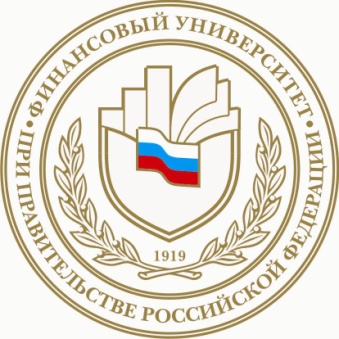 Федеральное государственное бюджетное образовательное учреждение высшего образования «Финансовый университет при Правительстве Российской Федерации»(Финуниверситет)Барнаульский филиалПРОГРАММАнаучно-методического семинара ЛУЧШИЕ ПРАКТИКИ ОБУЧЕНИЯ В УСЛОВИЯХ НОВОГО ОБРАЗОВАТЕЛЬНОГО ЛАНДШАФТАМесто проведения:Барнаульский филиалАдрес: г. Барнаул, просп. Ленина, 54, ауд. 61228 апреля 2016 годаБарнаул - 2016Организаторы: Барнаульский филиал Финансового университета при Правительстве РФ, Алтайский государственный технический университет им. И.И. Ползунова (АлтГТУ).Дата проведения: 28.04.2016 годаНачало: 14.00 час.Место проведения: Аудитория 612, Барнаульский филиал Финансового университета при Правительстве РФ, г. Барнаул, просп. Ленина, 54, ауд. 612Участники: преподаватели Барнаульского филиала Финуниверситета, Алтайского государственного технического университета им. И.И. Ползунова, других вузов г. Барнаула; выступающие: Чугаева Тамара Дмитриевна, к.э.н., доцент, заведующий кафедрой «Бухгалтерский учет, аудит статистика» с докладом «Методические подходы к оценке финансово-хозяйственной деятельности: практика применения»;Лукин Лев Николаевич, к.т.н., доцент кафедры «Менеджмент» АлтГТУ с докладом «Основы квалиметрии  финансово-хозяйственной деятельности предприятия (по материалам монографии)»;Модератор: Лукина Елена Викторовна, к.э.н., доцент, заместитель директора по УМРВопросы для обсуждения:  Методики оценки финансово-хозяйственной деятельности, финансового состояния организации.Применение методик оценки финансово-хозяйственной деятельности в научно-исследовательских и курсовых работах, выпускных квалификационных работах.Приглашаем принять участие всех желающих!Телефоны для справок: 8(3852) 66-91-19 - заместитель директора по УМР Лукина Елена Викторовна; Для принятия участия в семинаре необходимо направить заявку (по форме в Приложении 1) модератору по электронной почте: evlukina@fa.ru с темой письма «Участие в семинаре».Приложение № 1ЗАЯВКАна участие в научно-методическом семинареЛУЧШИЕ ПРАКТИКИ ОБУЧЕНИЯ В УСЛОВИЯХ НОВОГО ОБРАЗОВАТЕЛЬНОГО ЛАНДШАФТА(28 апреля 2016 года, Барнаульский филиал Финансового университета при Правительстве РФ)Заявка заполняется на каждого участника.ФИО участника (полностью)Название организацииДолжность (с указанием кафедры)Учёная степень, учёное званиеМобильный телефонПредполагаемая тема доклада (публикации)Форма участия в работе круглого столаОчная (выбрать нужное и отметить звездочкой)